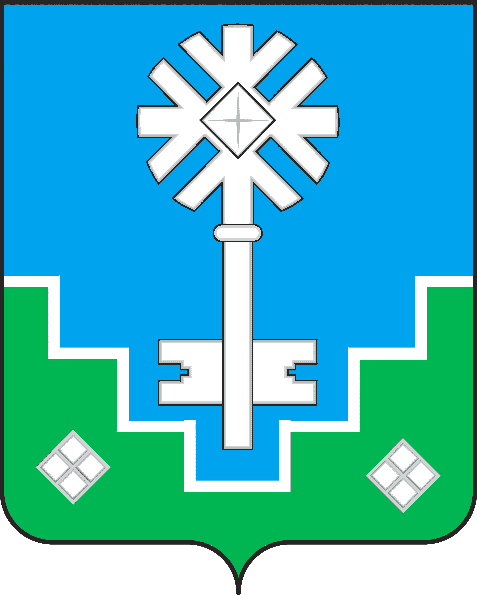 МУНИЦИПАЛЬНОЕ ОБРАЗОВАНИЕ «ГОРОД МИРНЫЙ»МИРНИНСКОГО РАЙОНА РЕСПУБЛИКИ САХА (ЯКУТИЯ)ГОРОДСКОЙ СОВЕТСАХА РЕСПУБЛИКАТЫН МИИРИНЭЙ ОРОЙУОНУН«МИИРИНЭЙ КУОРАТ»  МУНИЦИПАЛЬНАЙ ТЭРИЛЛИИКУОРАТ СЭБИЭТЭРЕШЕНИЕБЫҺААРЫЫ29.12.2014                                                                                                           № III – 23-2О внесении изменений в структуру Администрации муниципального образования «Город Мирный» Мирнинского района Республики Саха (Якутия), утверждённую Решением городского Совета от 14 декабря 2005 г. № 4-2(в ред. Решений ГС от 08.02.2006 № 6-5, от 16.06.2006 № 9-18, от 12.12.2006 № 13-3, от 15.11.2007 № 23-2, от 23.06.2008 № 8-1, от 25.10.2013 № III-8-4, от 15.12.2014 № III-22-1)В соответствии с пунктом 8 статьи 37 Федерального закона от 06.10.2003 № 131-ФЗ «Об общих принципах организации местного самоуправления в Российской Федерации», Уставом МО «Город Мирный» Мирнинского района Республики Саха (Якутия), в целях совершенствования структуры городской Администрации и повышения эффективности муниципального управления, городской Совет РЕШИЛ:Внести в структуру Администрации муниципального образования «Город Мирный» Мирнинского района Республики Саха (Якутия), утверждённую Решением городского Совета от 14 декабря 2005 г. № 4-2(в ред. Решений ГС от 08.02.2006 № 6-5, от 16.06.2006 № 9-18, от 12.12.2006 № 13-3, от 15.11.2007 № 23-2, от 23.06.2008 № 8-1, от 25.10.2013 № III-8-4, от 15.12.2014 № III-8-4), следующие изменения:Увеличить с 01 января 2015 г. численность муниципальных служащих городской Администрации на одну единицу, предусмотрев в структуре должность отдельного специалиста – главного специалиста по внутреннему муниципальному финансовому контролю.Установить непосредственную подчиненность главного специалиста по внутреннему муниципальному финансовому контролю Главе города.Опубликовать настоящее Решение в порядке, установленном Уставом МО «Город Мирный».Настоящее Решение вступает в силу с момента его принятия.Контроль исполнения настоящего Решения возложить на комиссию по законодательству, правам граждан, местному самоуправлению (Белов В.А.).Председатель городского Совета                                                              Глава города   _____________ О.В. Путинцева	                                   ____________ А.В. Басыров                                                                Утверждена Решением городского Совета от 14.12.2005 № 4-2Структура Администрации муниципального образования «Город Мирный» Мирнинского района Республики Саха (Якутия)(в ред. Решений ГС от 08.02.2006 № 6-5, от 16.06.2006 № 9-18, от 12.12.2006 № 13-3, от 15.11.2007 № 23-2, от 23.06.2008 № 8-1, от 25.10.2013 № III-8-4,                                        от 15.12.2014 № III-22-1, от 29.12.2014 № III – 23-2)